Тип листа по форме листовой пластинкицельный лист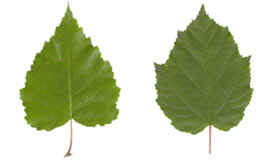 тройчатый сложный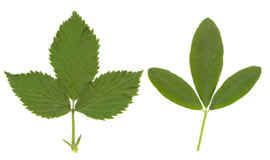 рассеченный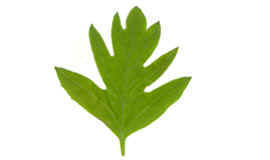 линейный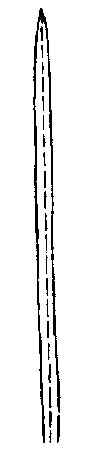 пальчатосложный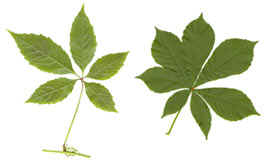 парноперистосложный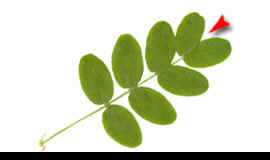 непарноперистосложный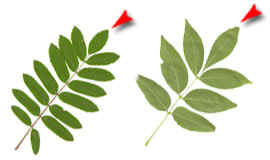 линейныйлопастный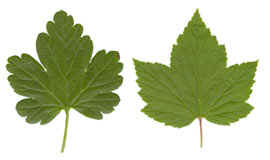 линейный